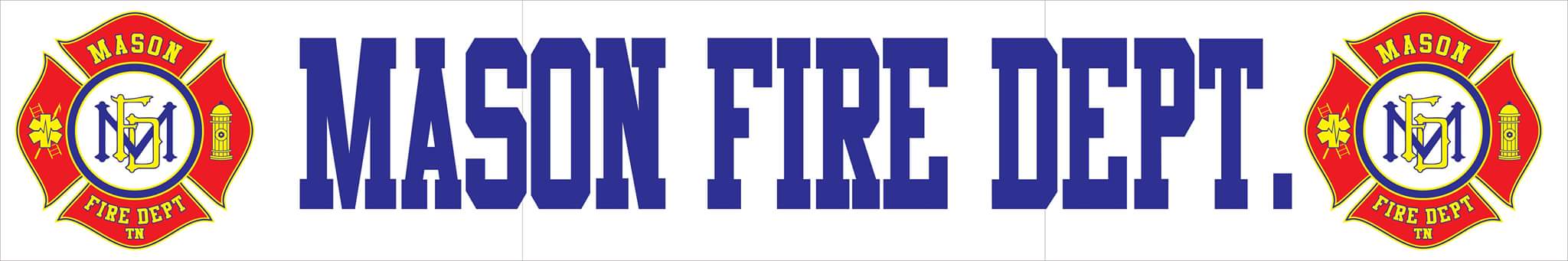 AUGUST 2020 COMMITTEE REPORT For the month of July, Mason Fire Department responded to a total of 21 incidents with a 100% response rate. Those incidents include:14 EMS Calls2 Fire Incidents 3 EMS Calls (Tipton County)Mason Fire Department received a grant from Southwest Tennessee Electric Cooperative for a total of 4 new AEDs and 3 new suction devices totaling $5,930. Keeling Baptist Church also has donated a new air conditioner totaling $1,100. This month, Tipton County was selected to be awarded a Regional Assistance to Firefighters Grant from FEMA for county-wide training materials, classes, and equipment for a total of $94,850. All eleven departments in the county will be benefit from these resources with a total match requirement of $862.27 from each department. Some of the equipment are digital fire simulators, class textbooks for multiple class doctrines, state fire courses, and more. Engine 72 has been returned from maintenance and is now in full service. The department is still in need of new turnouts and has received three quotes from local vendors. 